Алгоритм поиска данных о проектах и консультационных услугах в их рамках на сайте Всемирного банкаhttps://www.worldbank.org/en/home Цель: выяснить стоимость всех консультационных услуг (индивидуальных, консультационных фирм; местных и международных) в рамках всех активных проектов, проводимых для Кыргызской Республике на 20 мая 2021 года.Задачи: описать в данном документе алгоритм поиска сбора данных, которые опубликованы на сайте ВБ;записать наглядно прописанный здесь алгоритм на видео;оформление собранных данных в таблицу электронного вида;выяснить количество активных проектов для Кыргызской Республики;выяснить количество средств, выделенных на проекты из пункта 2;выяснить количество выделенных средств на консультационные услуги в рамках проектов из пункта 2;вычислить долю средств, затрачиваемых (затраченных) на консультационные услуги, из общего количества средтв, выделенных на проекты.Терминология (здесь):ВБ (World Bank) - Всемирный банк, международный финансовый институт;Проект (a Project) - совокупность мероприятий для улучшения качества жизни населения Кыргызской Республики; имеет определенные даты начала и окончания; преследует определенные задачи и результаты;Статус проекта (Project Status) классифицируется на предложенные, утвержденные, активные, закрытые или отмененные / прекращенные.Активный проект (An active project) - проект, по которому идет работа в настоящее время;Проектный номер (Project Number) - уникальный 8-значный номер, присвоенный проекту ВБ во время подготовки.Консультационные услуги (Consulting Services) - ВБ привлекает широкий круг экспертов в качестве индивидуальных консультантов и консалтинговых организаций, таких как компании, университеты и неправительственные организации. Условия поиска:Система компютера: MacOS Mojave;Браузер: Safari 14.0;На компьютере стоит антивирус;Поиск производился на англоязычной версии сайта ВБ.Алгоритм поиска данныхПервым делом мы открывали сайт https://www.worldbank.org/en/home  в браузере.Когда сайт загружался, выбирали англоязычную версию сайта (см. Рисунок 001)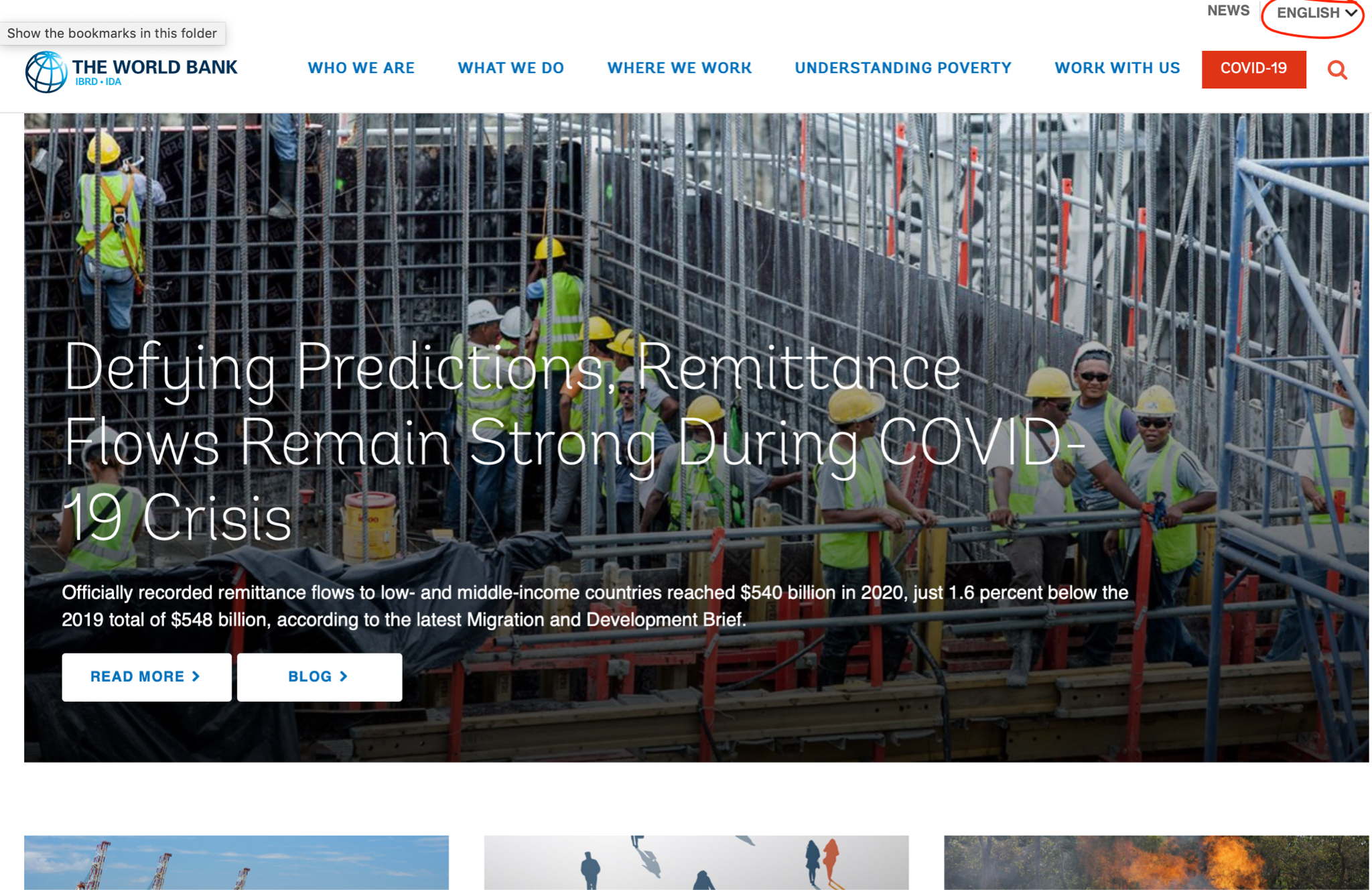 Далее пролистывали сайт до раздела Results и нажимали кнопку By Country (рис.2)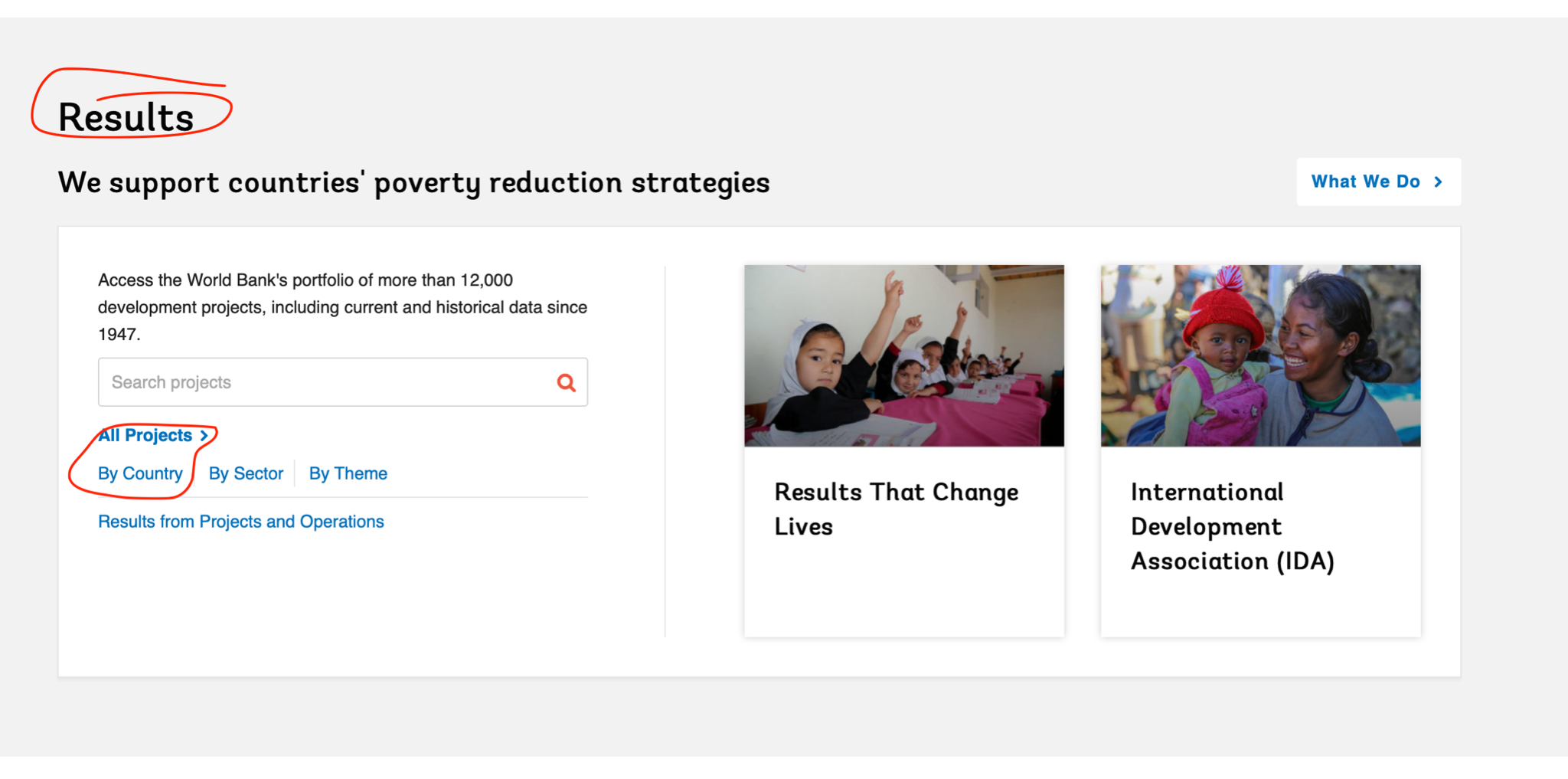 После открытия страницы, пролистываем до раздела Europe and Central Asia и выбираем Кыргызстан.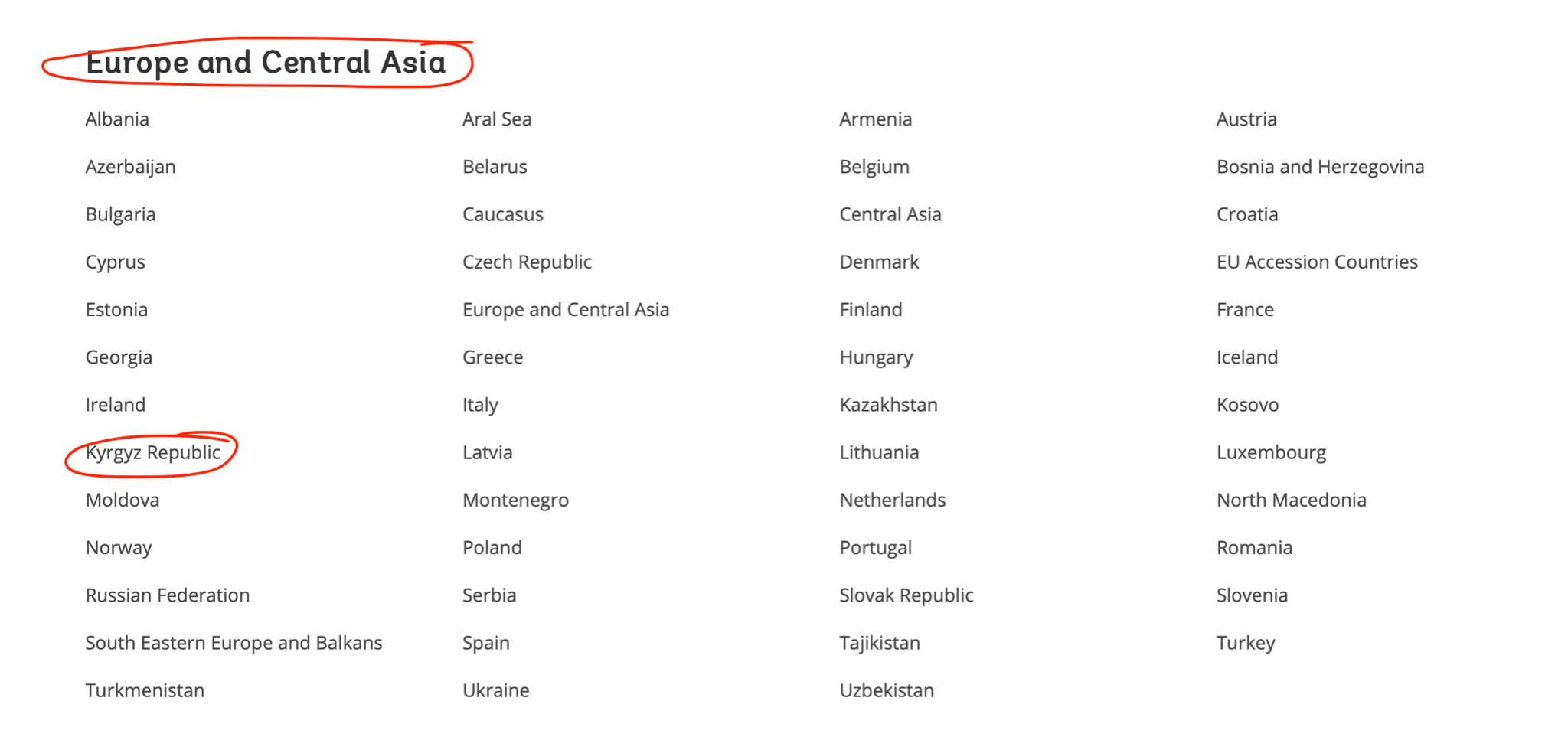 Далее нажимаем на оранжевую кнопку Full Project List (рис.4).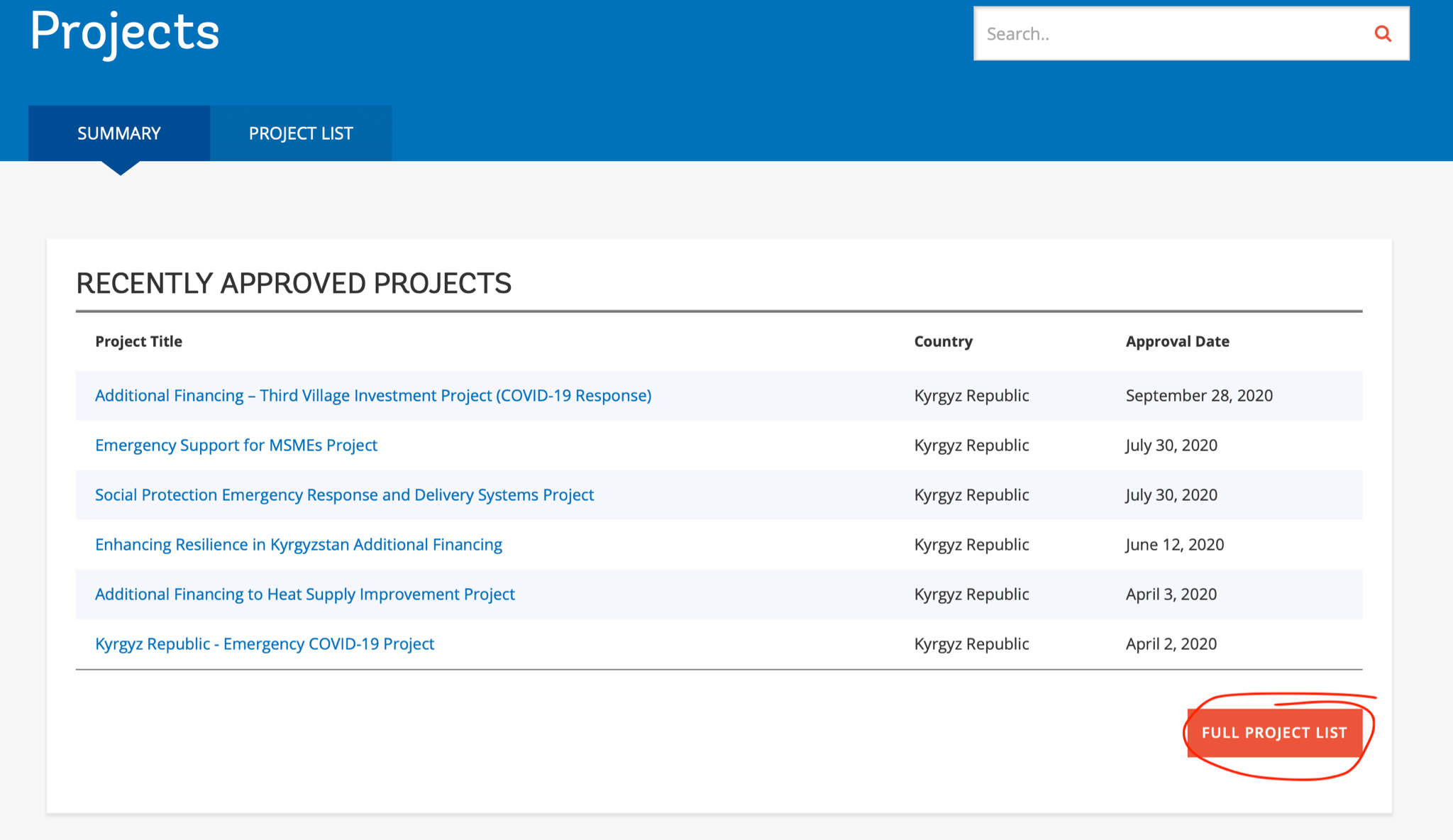 Далее делаем сортировку проектов по статусу (рис.5).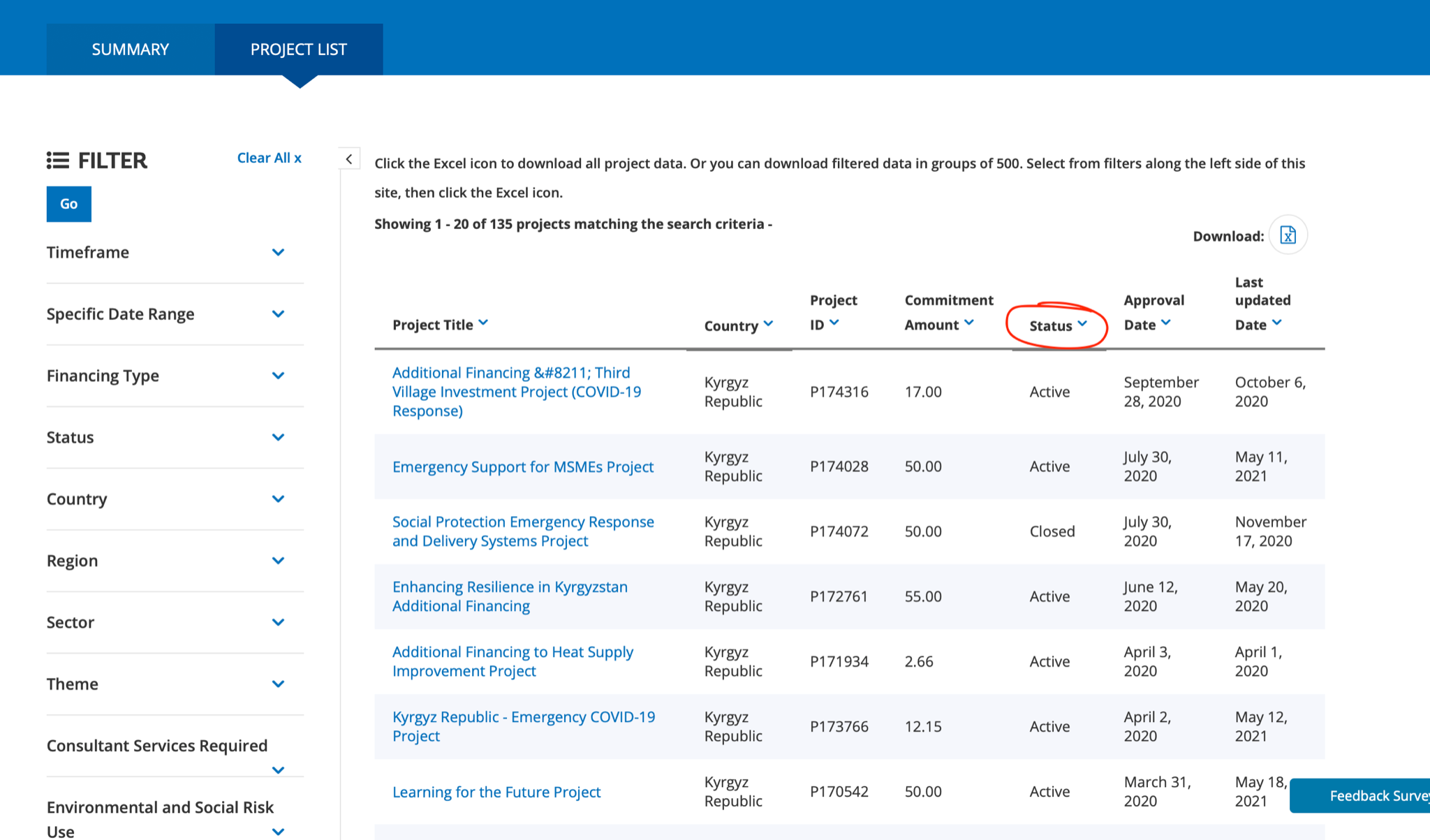 При нажатии на кнопку статуса, появляется список, в котором первыми идут проекты статуса Active (активные), потом Closed (закрытые) и так далее.Активных проектов оказалось 27.Для примера будет использоваться первый в списке проект NATIONAL WATER RESOURCES MANAGEMENT PROJECT. Нажимаем на него (рис.6).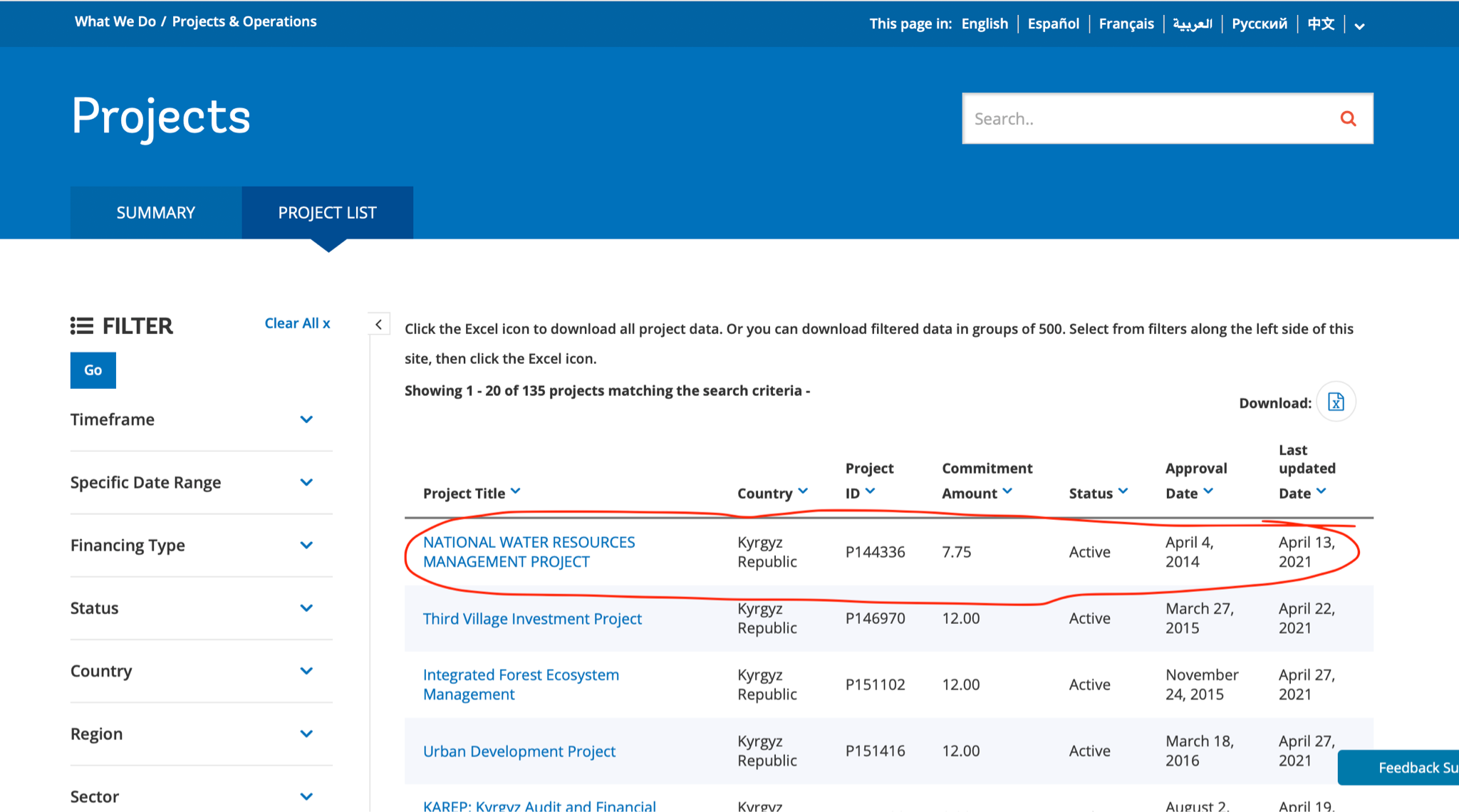 Когда страница открылась, мотаем ее ниже до Key Details, где видим номер проекта, еще раз его статус и общую стоимость проекта в долларах США (рис.7).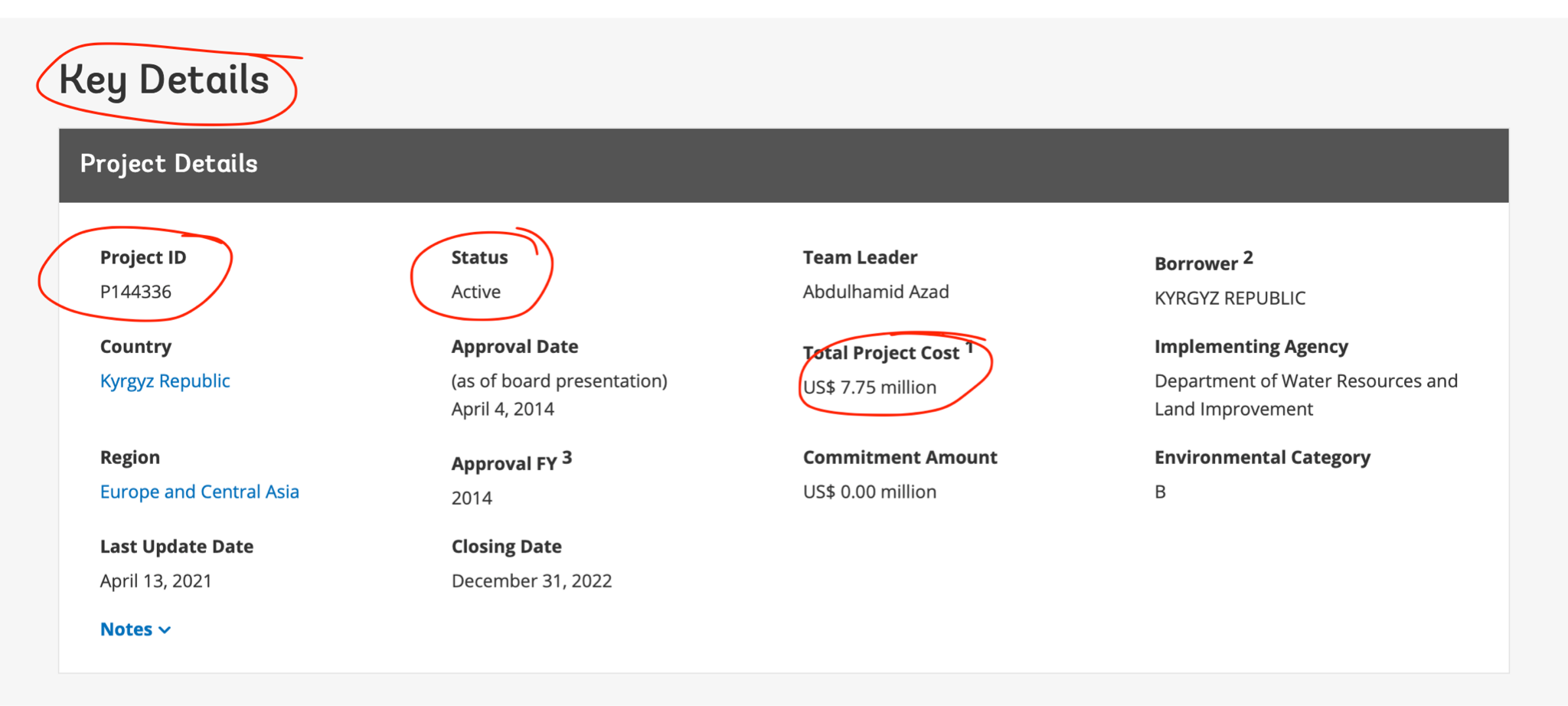 Общую сумму проекта вводим в сводную таблицу.Мотаем ниже.В разделе Finances видно, что деньги - это грант. Вводим сумму в колонку по грантам (рис.8).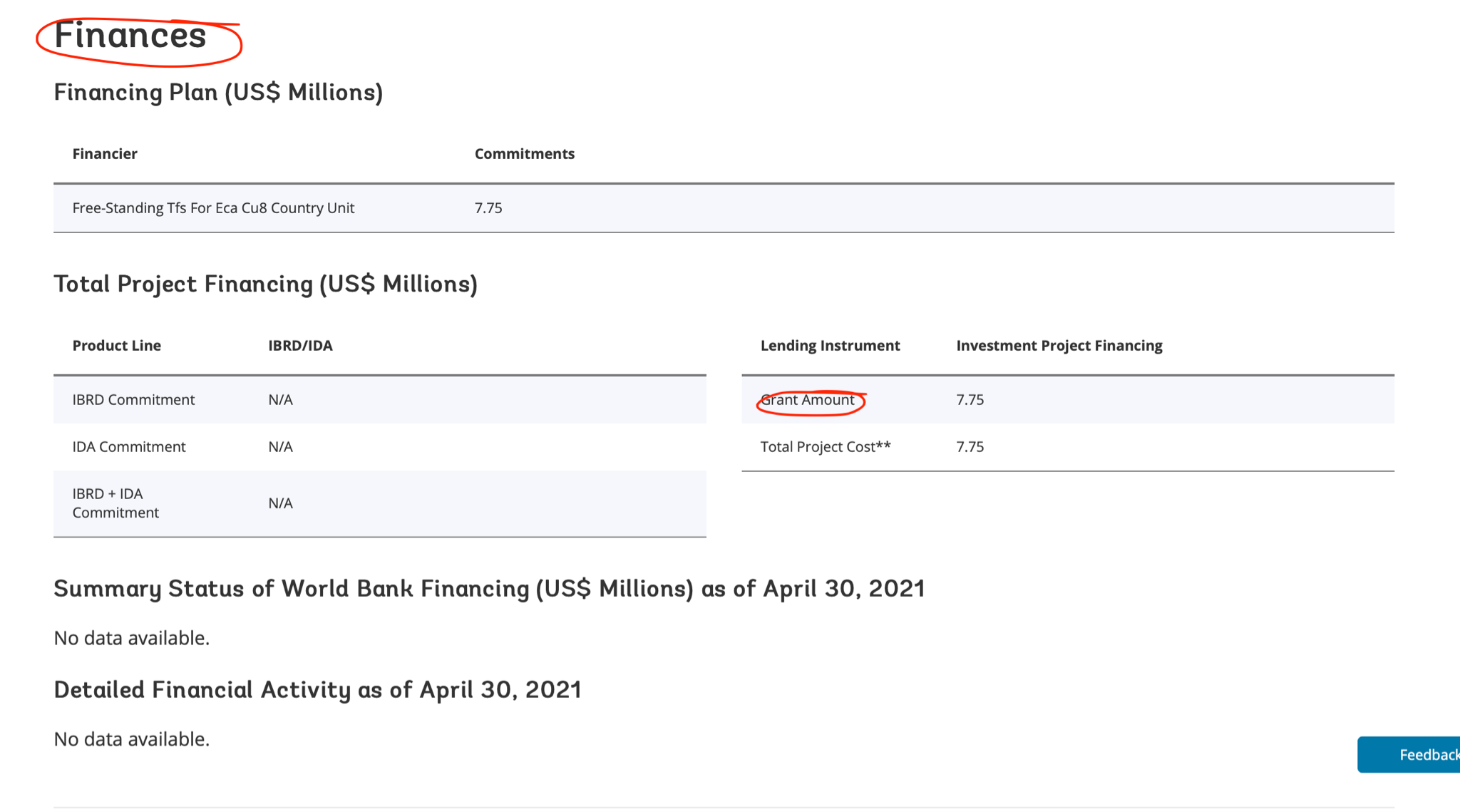 Дальнейший просмотр показывает, что про консультационные данные ничего на сайте не сказано. 